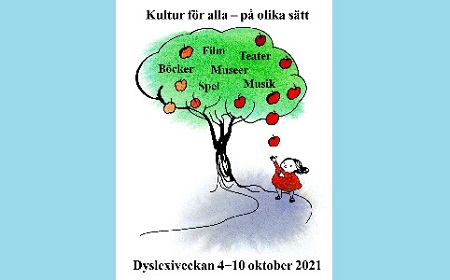 Välkommen på öppet hus i samband med Dyslexiveckan Tid onsdag 6 oktober kl. 16-19 – kom när det passar dig under öppet hus. Var i Dyslexiförbundets lokal på Spånga Torgväg 4.Hur hittar du dit?  Ta pendeltåg, buss eller bil till Spånga centrum. Spånga Torgväg 4 ligger i slutet av Spånga torg i gamla Nordea-bankens lokaler, bredvid Dennis kött och vårdcentralen.Vid frågor ring kansliet på 08-665 17 00 eller skriv till forbundet@dyslexi.org. Ingen anmälan behövs.ProgramDyslexiveckans tema är i år: Kultur för alla – på olika sätt.Inger Rålenius berättar om Dyslexiveckan och vikten av att ha en dyslexivecka. Du kan ställa frågor till vår rådgivare Helene Kindstedt på Skrivknuten om dyslexi, dyskalkyli, rättigheter, hjälpmedel med mera.Ulrika Ekman visa olika appar och hjälpmedel som vi med läs och skrivsvårighet/dyslexi kan ha nytta av i skolan, på arbetsplatsen eller på fritiden. Vi bjuder på fika.Om du kontaktar oss kan du vara med och se Ulrika Ekmans presentation om appar och hjälpmedel. Skriv till forbundet@dyslexi.org.Välkommen!